Adolescence: Now and Then2010’s Now: 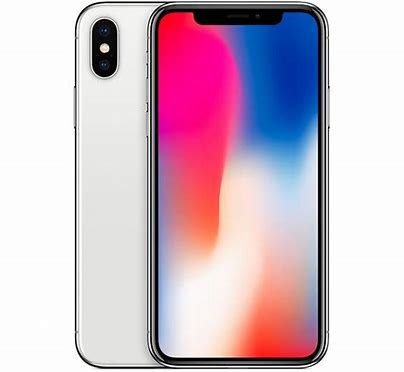 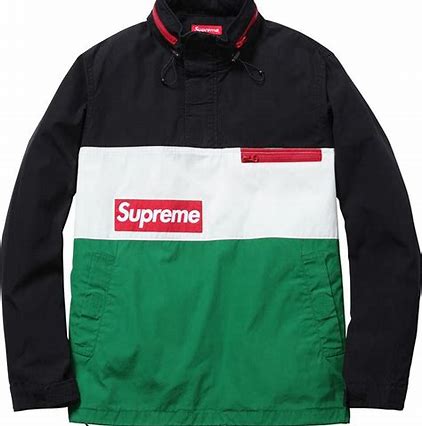 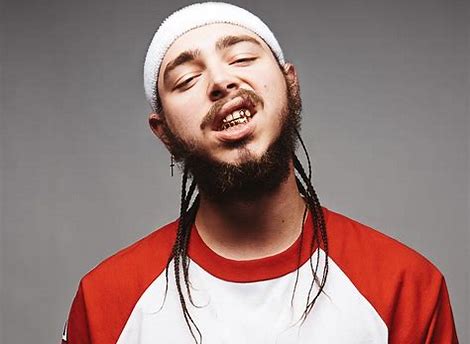 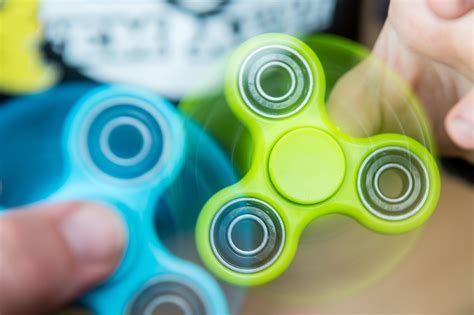 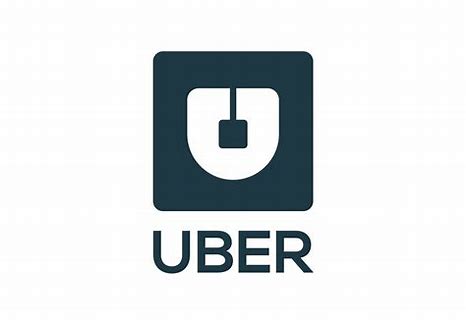 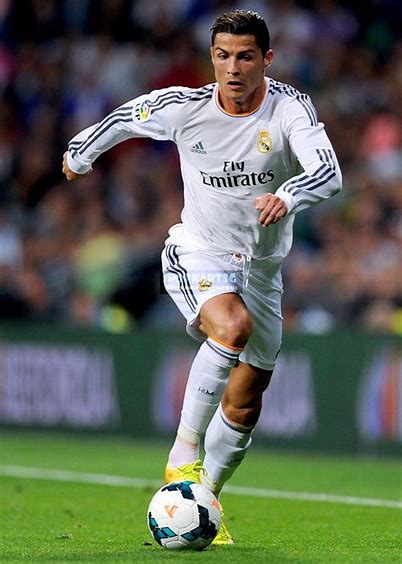 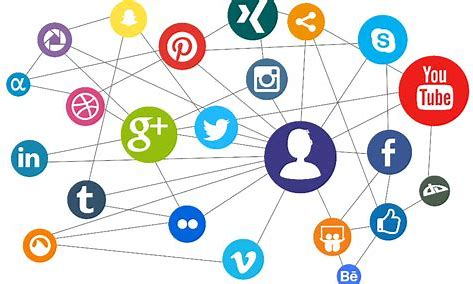 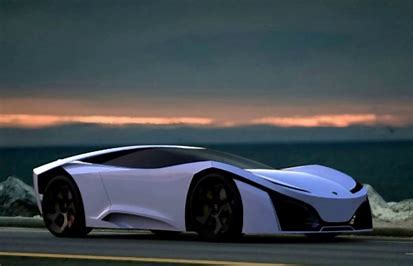 1970’s Then: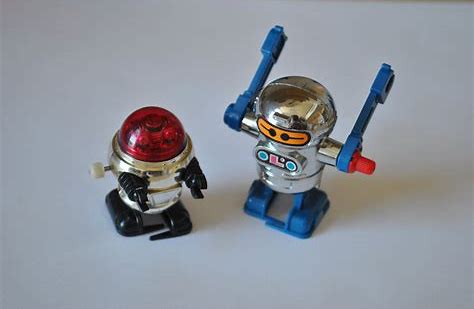 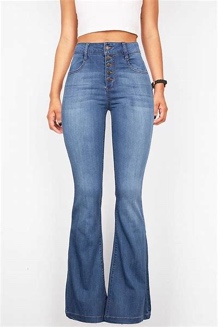 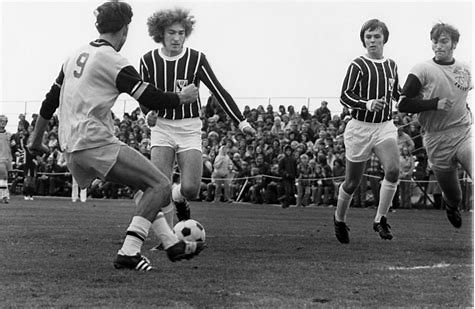 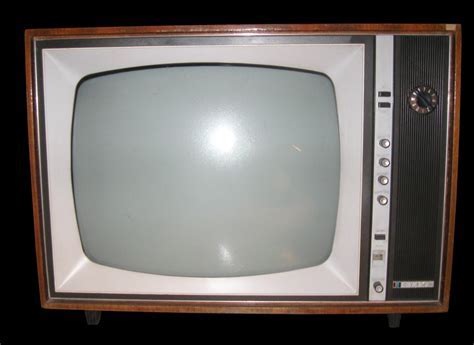 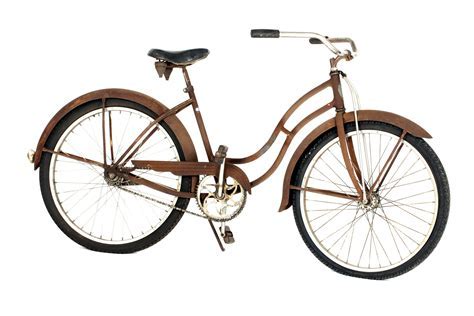 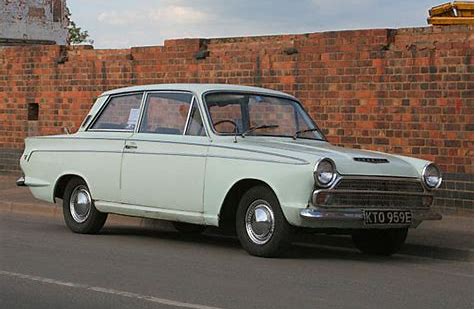 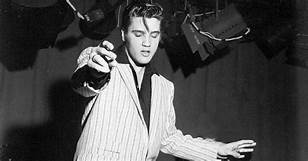 